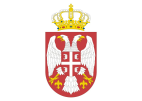              Republika Srbija       DOMA ZDRAVLJA MEDVEDJA              Broj: 376            09.07.2019 god.              M e d v e d j aНа основу члана 53. те члана 39 и 39а Закона о јавним набавкама («Сл. Гласник РС» бр.124/12, 14/2015 и 68/2015) и  члана 22 Статута Дома здравља Медвеђа, директор  Дома здравља Медвеђа доносиО Д Л У К УО ПОКРЕТАЊУ ПОСТУПКА ЈАВНЕ НАБАВКЕ  на коју се закон не примењујебр. N 1.1.6-4/019	Предмет набавке на коју се закон не примењује  чији се поступак покреће овом одлуком је набавка рендген потрошног материјала за потребе Дома здравља Медвеђа.	Средства су предвиђена финансијским планом ДЗ Медвеђа на конту 426791Оквирна вредност уговора за рендген материјал је 128.500,00 дин.без ПДВ-еа	Наручилац се обавезује да истовремено са доношењем одлуке донесе и Решење о формирању  комисије за стручну оцену понуда.Понуда ће се послати на адресе најмање 3 понуђача	Комисија ће избор најповољније понуде извршити на основу критеријума најниже понуђене цене.	Остали елементи битни за реализацију набавке биће садржани у конкурсној документацији.СЛУЖБЕНА БЕЛЕШКА: Потврђујем да су Финансијским планом Дома здравља Медвеђа за  019 годину  обезбеђена средства за реализацију предметне набавке.							                                 Зоран Илић                                                                                                         За Дом здравља Медвеђа                                                                                                    директор др Драган Анђелковић                                                                                                    _____________________________             Republika Srbija       DOMA ZDRAVLJA MEDVEDJA              Broj: __            08.07.2019 . god.              M e d v e d j aНа основу члана 54. Закона о јавним набавкама (''Сл. гласник РС'' бр. 124/2012, 14//15 и 68/15) директор Дома здравља Медвеђа  доносиО Д Л У К Уо образовању комисије за набавку рендген  материјала  потребе ДЗ Медвеђа, редни број Н 3/2017 у саставу:       Подаци о јавној набавци:Оквирни датуми у којима ће спроводити појединачне фазе поступка јавне набавке:1.Др Снежана Стојановићпредседник Комисије2.Стефан Сушићчлан комисије3.Оливера С. Ранчићчлан КомисијеПредмет јавне набавкенабавка Врста поступка јавне набавкеЈавна набавка на коју се закон не примењује Назив и ознака из општег речника набавки 33600000Процењена вредност јавне набавке (без ПДВ-а)128.500 динараОбјављивање конкурсне документацијеОбавештење о покретању поступка јавне набавке мале вредности  у року од 2 дана од доношења одлукеНачин објављивањаОбавештење о покретању поступка и потребна документација биће послати евентуалним понуђачима Рок за подношење понудаРок за подношење понуда је 15.07.019 године до 12 часова. Отварање понудаОтварање понуда биће 15.07.2019  године у 12,15 часоваРок за доношење одлуке о додели уговораОдлука о додели уговора биће донета најкасније у року од 2 дана од дана окончања поступка Рок за закључење уговораУговор ће бити закључен по истеку законских рокова.помоћник   директора________________________ др Драган Анђелковић